Первенство Липецкой области среди юношей и девушек18-19 ноября 2017Юноши 2006 г.р. и моложе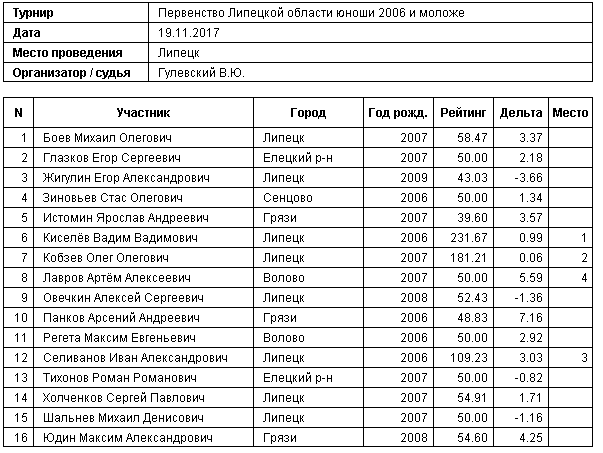 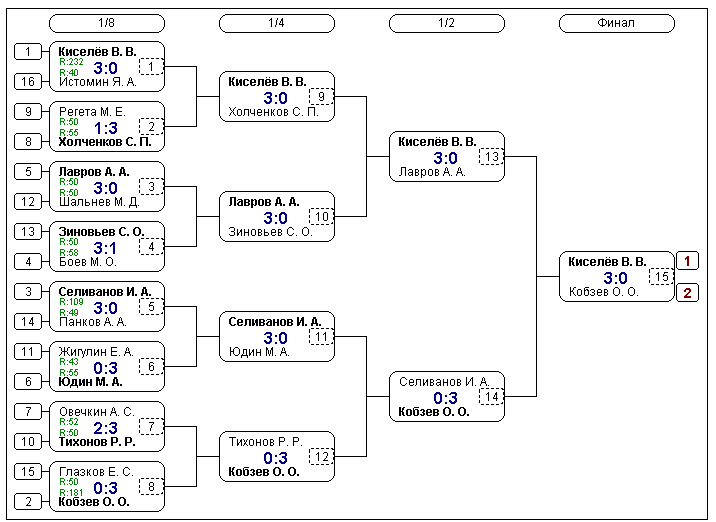 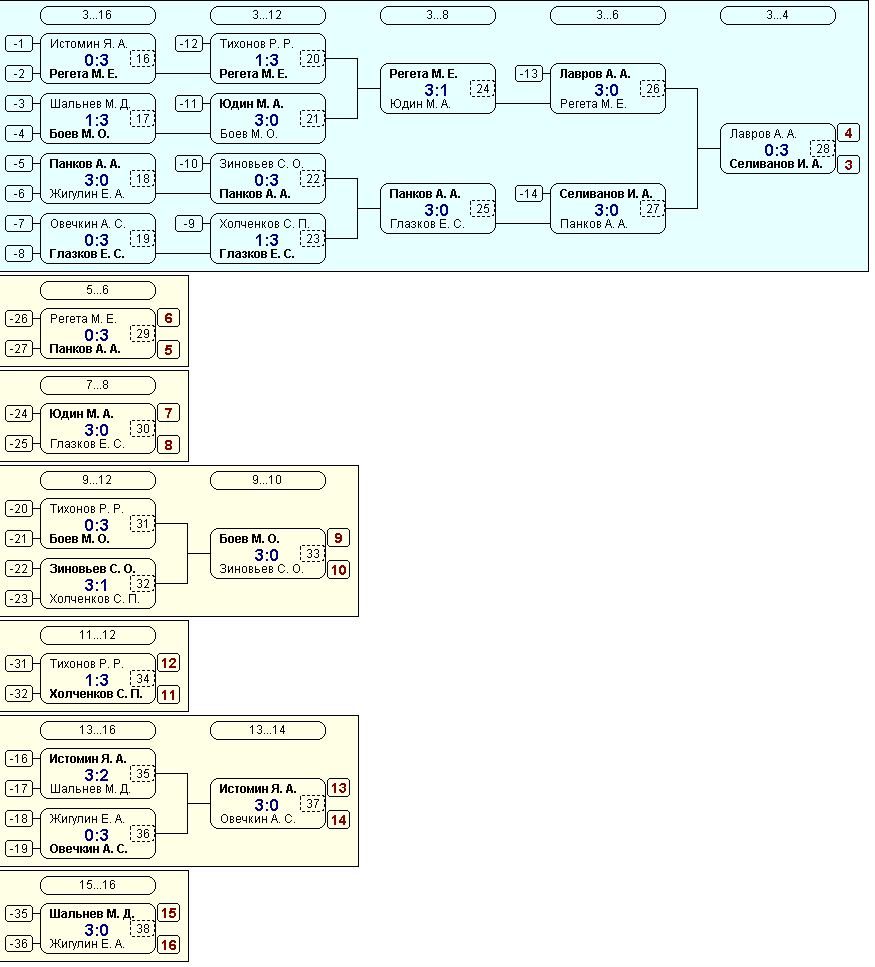 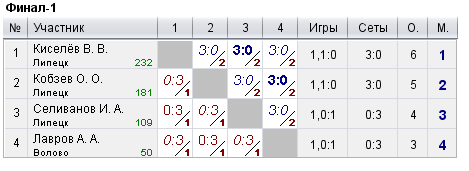 Юноши 2003 г.р. -2005 г.р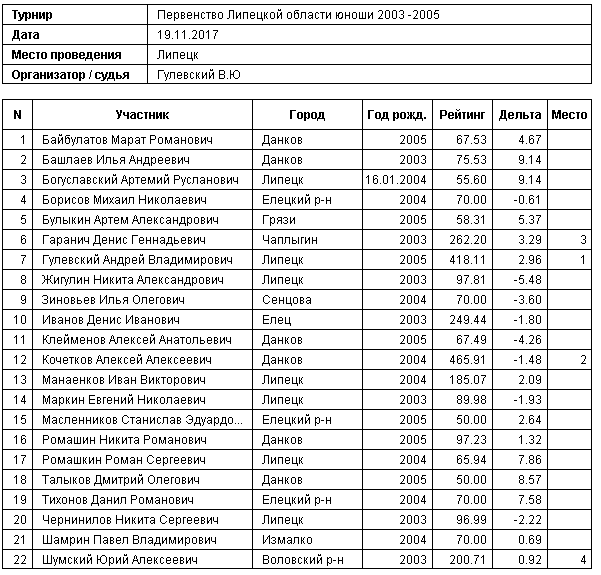 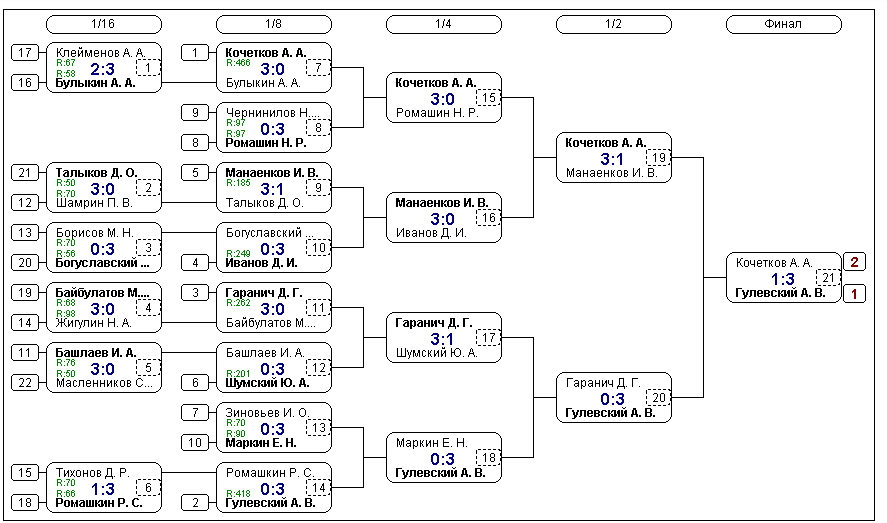 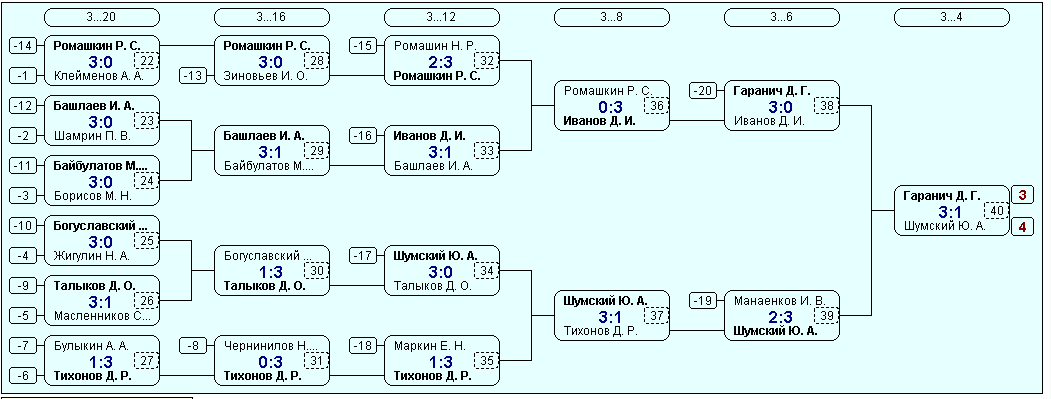 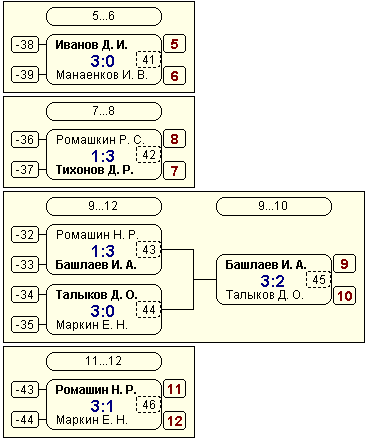 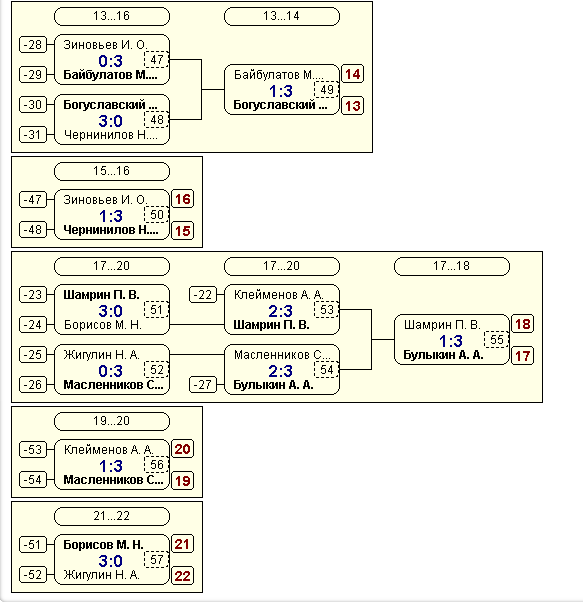 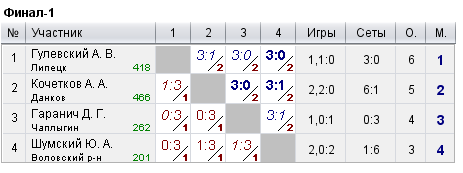 Юноши 2000г.р. – 2002г.р.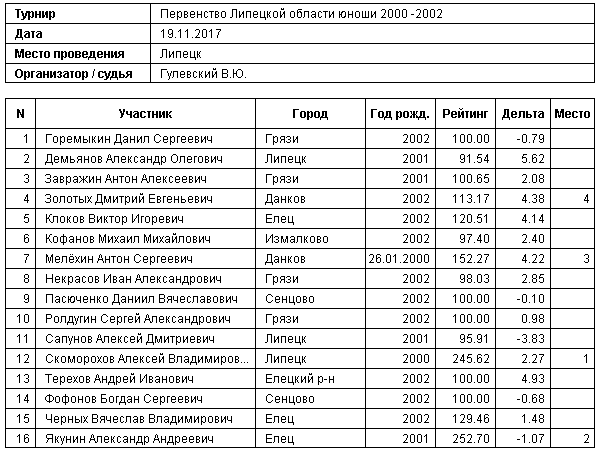 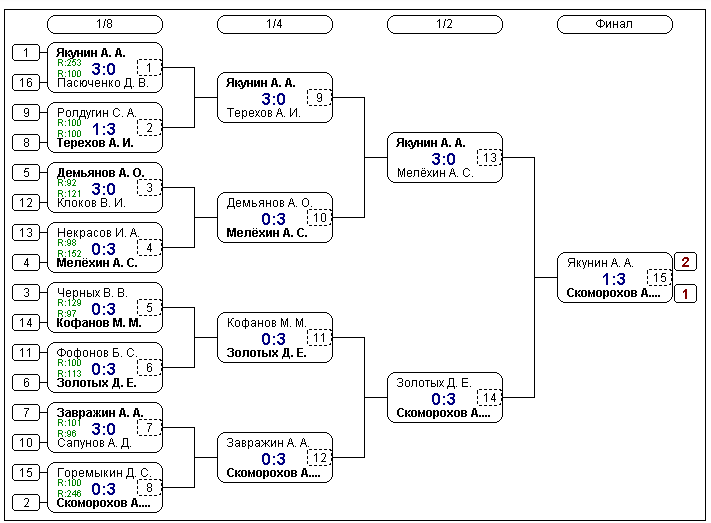 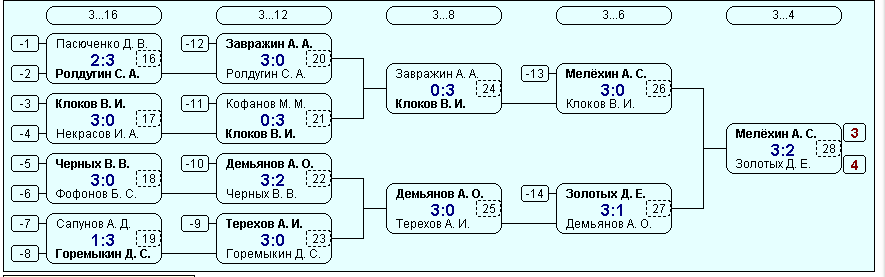 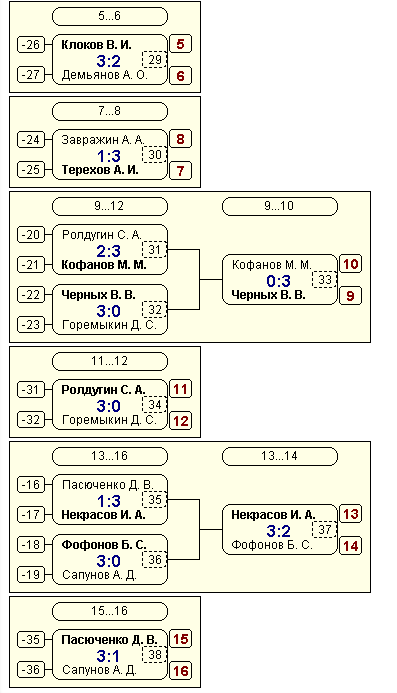 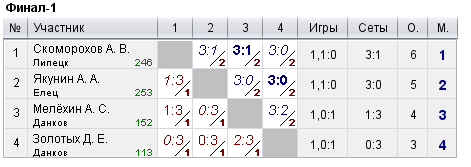 Суперфинал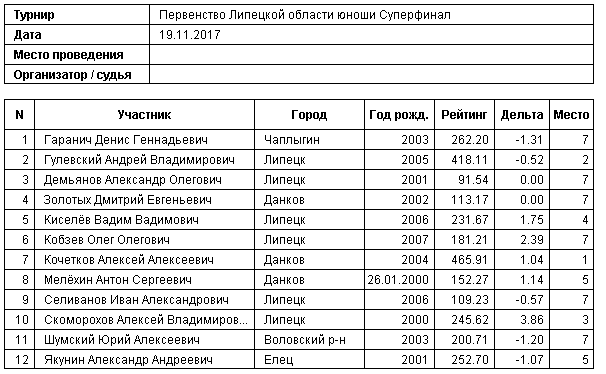 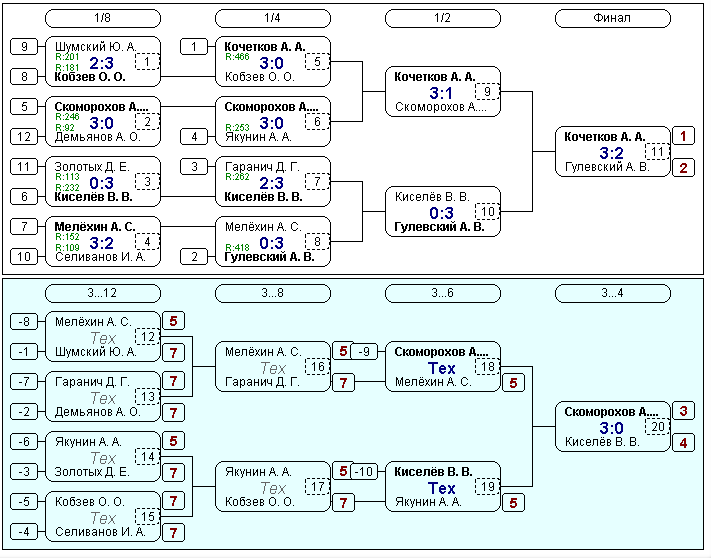 Девушки 2006г.р. и моложе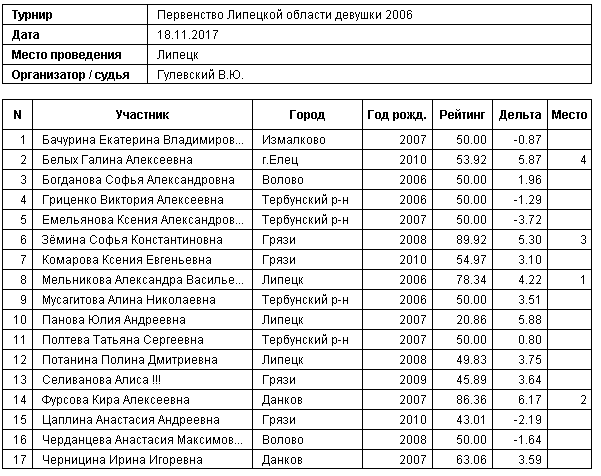 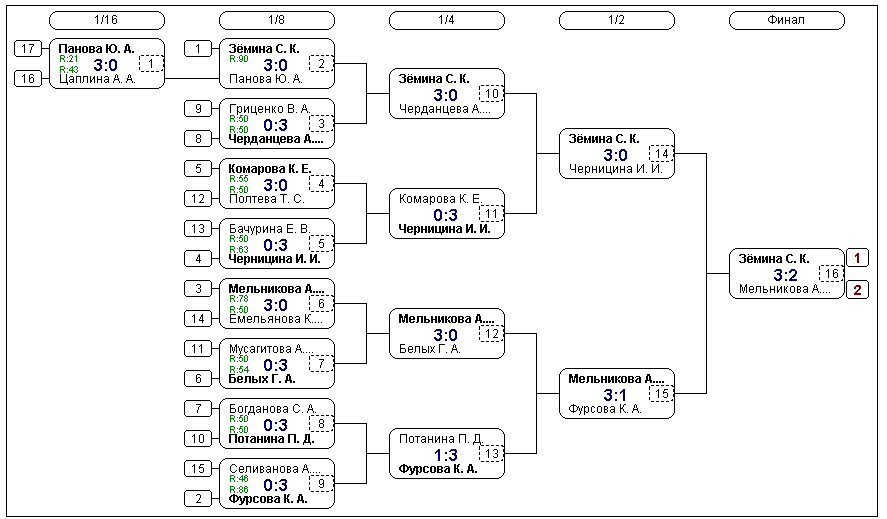 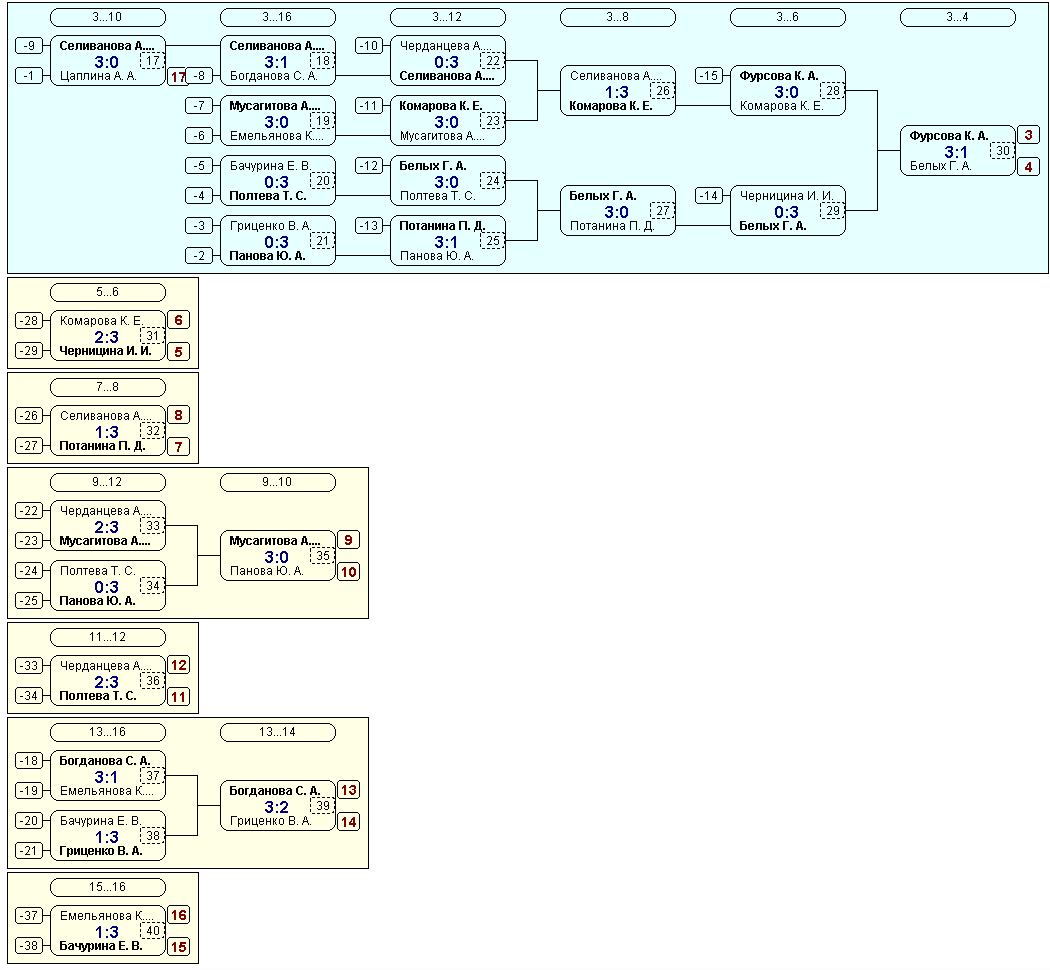 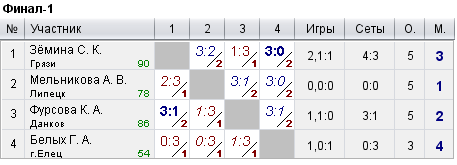 Девушки 2003г.р. -2005г.р.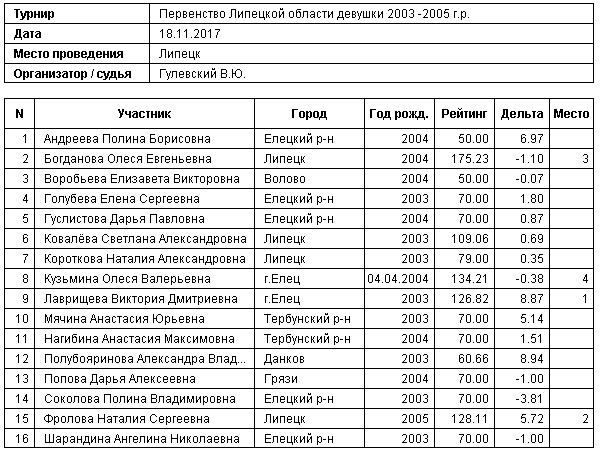 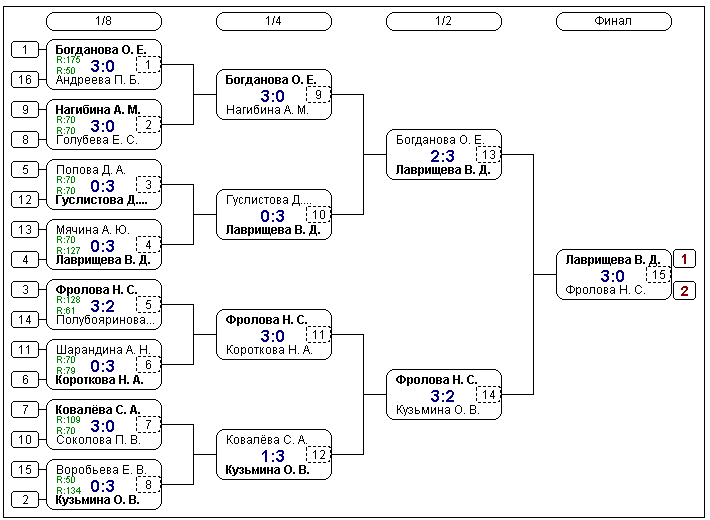 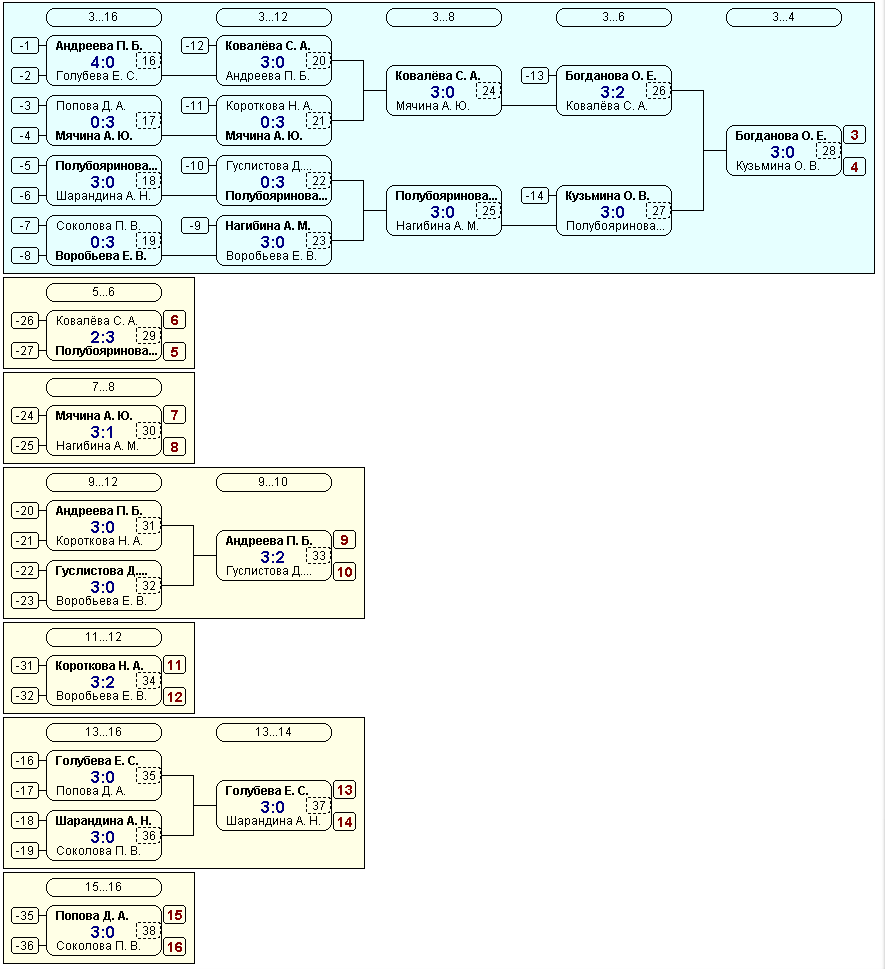 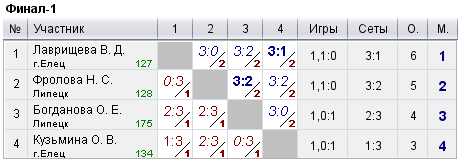 Девушки 2000г.р. -2002г.р.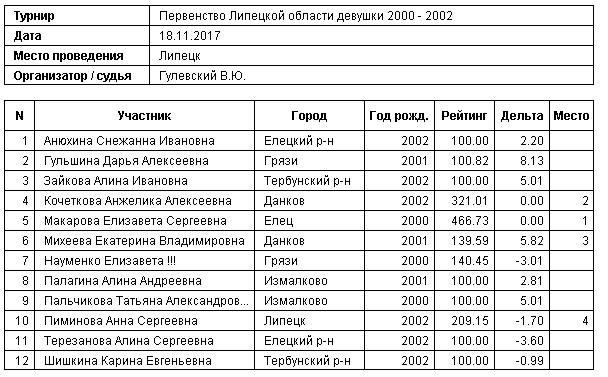 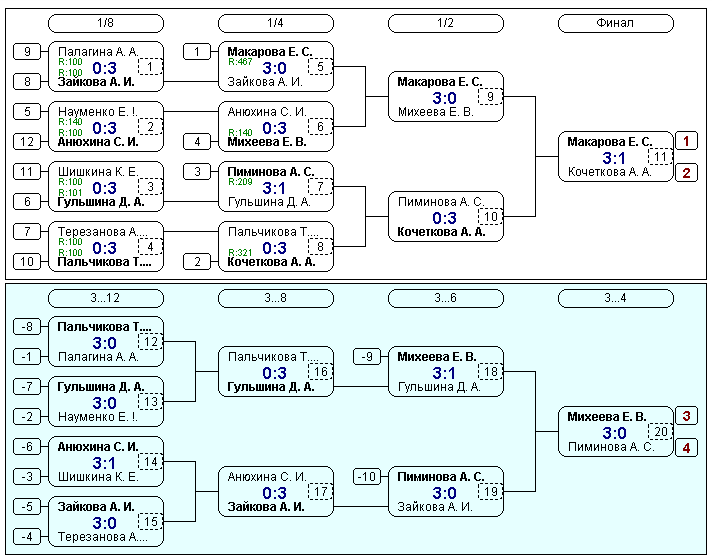 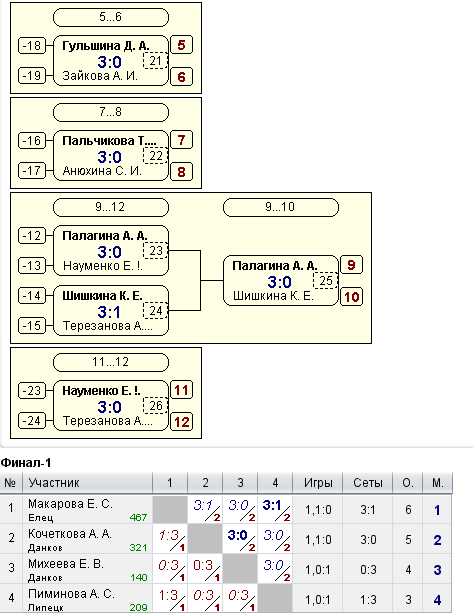 Девушки Суперфинал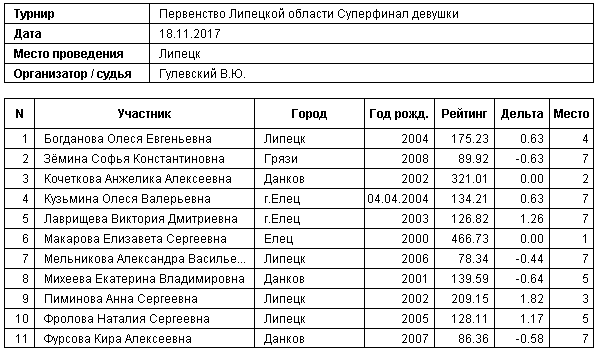 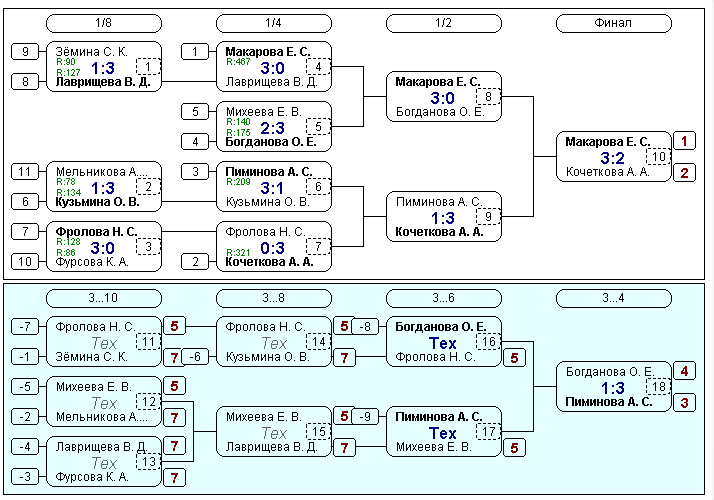 